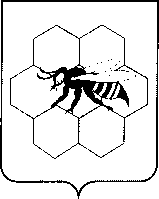 СОБРАНИЕ ПРЕДСТАВИТЕЛЕЙ СЕЛЬСКОГО ПОСЕЛЕНИЯ ПАДОВКА МУНИЦИПАЛЬНОГО РАЙОНА ПЕСТРАВСКИЙ  САМАРСКОЙ ОБЛАСТИРЕШЕНИЕО внесении изменений в Правила землепользования и застройки сельского поселения Падовка муниципального района Пестравский утвержденных решением собрания Представителей сельского поселенияПадовка муниципального района Пестравский Самарской области№38 от 12.09.2016 от 29 апреля 2020 года                                             В соответствии со статьей 33 Градостроительного кодекса Российской Федерации, Федеральным законом от 06.10.2003 № 131-ФЗ «Об общих принципах организации местного самоуправления в Российской Федерации», руководствуясь Уставом сельского поселения Падовка муниципального района Пестравский Самарской области, собрание Представителей сельского поселения Падовка муниципального района Пестравский Самарской областиРЕШИЛО:  Внести в решение собрания Представителей сельского поселения Падовка муниципального района Пестравский Самарской области №87 от 12.09.2016 года следующие изменения:Статью 53 «Описание зон и виды разрешенного использования земельных участков и объектов капитального строительства»   читать в следующей редакции:1. Виды разрешенного использования земельных участков определены Правилами в соответствии с классификатором видов разрешенного использования земельных участков, утвержденным Приказом Минэкономразвития России от 01.09.2014 №540 (далее – также Классификатор).2. В соответствии с настоящими Правилами во всех территориальных зонах допускается размещение без отдельного указания в градостроительном регламенте объектов, указанных в части 5 статьи 13 Правил.3. Установленные градостроительными регламентами текстовое наименование вида разрешенного использования земельного участка и его код (числовое обозначение) являются равнозначными.4. Применительно к перечисленным в статьях 52 - 53 настоящих Правил территориальным зонам устанавливаются следующие виды разрешенного использования земельных участков и объектов капитального строительства: а) основные виды разрешенного использования (ОВ), б) условно разрешенные виды использования (УВ), в) вспомогательные виды разрешенного использования, допустимые только в качестве дополнительных по отношению к основным видам разрешенного использования и условно разрешенным видам использования и осуществляемые совместно с ними (ВВ)».ЖИЛЫЕ ЗОНЫЖ1	Зона застройки индивидуальными жилыми домами .Зона Ж1 выделена для обеспечения правовых условий формирования жилой застройки из индивидуальных и блокированных жилых домов, с минимально разрешенным набором услуг местного значения, размещения необходимых объектов инженерной и транспортной инфраструктуры.Ж2 Зона застройки малоэтажными жилыми домамиЗона Ж2 выделена для обеспечения правовых условий формирования жилых районов малоэтажной жилой застройки домами до четырех этажей включительно с набором услуг местного значения и размещения необходимых объектов инженерной и транспортной инфраструктуры. Ж5 Зона размещения объектов дошкольного и общего образования.Зона Ж5 предназначена для обеспечения правовых условий формирования и размещения дошкольных и общеобразовательных учреждений, объектов дополнительного образования,  необходимых объектов инженерной и транспортной инфраструктуры.Ж6 Зона смешанной застройкиЗона Ж6 предназначена для обеспечения правовых условий формирования жилой застройки из индивидуальных и блокированных жилых домов, а также участков для ведения личного подсобного хозяйства, размещения необходимых объектов инженерной и транспортной инфраструктуры.ОБЩЕСТВЕННО – ДЕЛОВЫЕ ЗОНЫ.О1 Зона размещения объектов делового, общественного, 
коммерческого, социального и коммунально-бытового назначения.Зона О1 предназначена для размещения объектов административного, делового, общественного, коммунально-бытового, социального назначения, размещения необходимых объектов инженерной и транспортной инфраструктуры.О2 Зона размещения объектов социального и культурно-бытового назначения Зона О2 выделена для обеспечения правовых условий развития территорий, предназначенных для размещения объектов социального и культурно-бытового назначения, размещения необходимых объектов инженерной и транспортной инфраструктуры.ЗОНЫ РЕКРЕАЦИОННОГО НАЗНАЧЕНИЯР1 Зона скверов, парков, бульваров.Градостроительный регламент зоны Р1 распространяются на земельные участки в границах рекреационных зон, не относящиеся к территориям общего пользования. На земельные участки в границах рекреационных зон, относящиеся в соответствии с утвержденными проектами планировки территории к территориям общего пользования и обозначенные красными линиями, градостроительный регламент не распространяется.  Использование территорий общего пользования определяется уполномоченными федеральными органами исполнительной власти, уполномоченными органами исполнительной власти Самарской области или Администрацией поселения в соответствии с федеральными законами.Р2 Зона природного ландшафтаЗона Р2 предназначена для сохранения и обустройства природного ландшафта, озелененных пространств.Р3 Зона отдыха, занятий физической культурой и спортом. Зона Р3 предназначена для обеспечения правовых условий развития территорий, используемых в целях отдыха и занятий физической культурой и спортом, размещения необходимых объектов инженерной и транспортной инфраструктуры.ЗОНЫ СЕЛЬСКОХОЗЯЙСТВЕННОГО ИСПОЛЬЗОВАНИЯСх1 Зона сельскохозяйственных угодий.Изложенные градостроительные регламенты распространяются на земельные участки сельскохозяйственных угодий, расположенных в границах населенных пунктов.  В соответствии с Градостроительным кодексом Российской Федерации градостроительные регламенты не устанавливаются на сельскохозяйственные угодья в составе земель сельскохозяйственного назначения.Сх2 Зона, занятая объектами сельскохозяйственного назначенияЗона Сх2 предназначена для размещения объектов, используемых для производства, хранения и первичной переработки сельскохозяйственной продукции.Подзоны занятые объектами сельскохозяйственного назначения III-Vкласса опасностиПРОИЗВОДСТВЕННЫЕ ЗОНЫ.П1 Производственная зона.Зона П1 предназначена для размещения производственных, коммунальных и складских объектов с различными нормативами воздействия на окружающую среду, размещения необходимых объектов инженерной и транспортной инфраструктуры, установления санитарно-защитных зон объектов в соответствии с требованиями технических регламентов.Подзоны производственных предприятий и коммунально-складских объектов в зоне П1П2 Коммунально-складская зонаЗона П2 предназначена для размещения коммунальных и складских объектов,  объектов жилищно-коммунального хозяйства, объектов транспорта и оптовой торговли, необходимых объектов инженерной и транспортной инфраструктуры, установления санитарно-защитных зон таких объектов в соответствии с требованиями технических регламентовСЗ — Зона санитарно-защитного озелененияЗона СЗ выделена для обеспечения правовых условий использования территорий, прилегающих к производственным, коммунально-складским зонам и зонам транспортной инфраструктуры с целью защиты жилых зон от вредного воздействия, оказываемого промышленными предприятиями, коммунально-складскими объектами и объектами транспортной инфраструктуры.ЗОНЫ ИНЖЕНЕРНОЙ И ТРАНСПОРТНОЙ ИНФРАСТРУКТУРТ Зона транспортной инфраструктуры	И Зона инженерной инфраструктурыЗона И предназначена для создания правовых условий размещения инженерно-технических объектов, сооружений, коммуникаций.ЗОНЫ СПЕЦИАЛЬНОГО НАЗНАЧЕНИЯ.Сп1 Зона специального назначения, связанная с захоронениями.Зона Сп1 предназначена для обеспечения правовых условий размещения кладбищ и необходимых объектов инженерной инфраструктуры.Сп4 Зона размещения отходов производства и потребленияЗона Сп4 выделена в целях обеспечения правовых условий деятельности объектов в области обращения с отходами производства и потребления, необходимых объектов инженерной и транспортной инфраструктуры.Статью 54 «Предельные размеры земельных участков и предельные параметры разрешенного строительства, реконструкции объектов капитального строительства в жилых зонах и общественно-деловых зонах»: читать в следующей редакции:Статью 54.1 «Предельные размеры земельных участков и предельные параметры разрешенного строительства, реконструкции объектов капитального строительства в производственных зонах, подзонах производственных зон и зонах инженерной и транспортной инфраструктур» читать в следующей редакции:Статью 54.2 «Предельные размеры земельных участков и предельные параметры разрешенного строительства, реконструкции объектов капитального строительства в зонах сельскохозяйственного использования» читать в следующей редакции:2. Внести в карту градостроительного зонирования села Тростянь  сельского поселение Падовка муниципального района Пестравский Самарской области следующее изменение:- Зону природного ландшафта Р2, расположенного в кадастровом квартале 63:28:0502001 изменить на Зону сельскохозяйственных угодий Сх1 согласно приложения № 1  и  каталогом  координат:Председатель Собрания представителейсельского поселения Падовкамуниципального района Пестравский Самарской области                                                                                 Лазарев А.М.              Глава сельского поселения Падовка                                    муниципального района Пестравский    Самарской области                                                                                 Лаптев В.И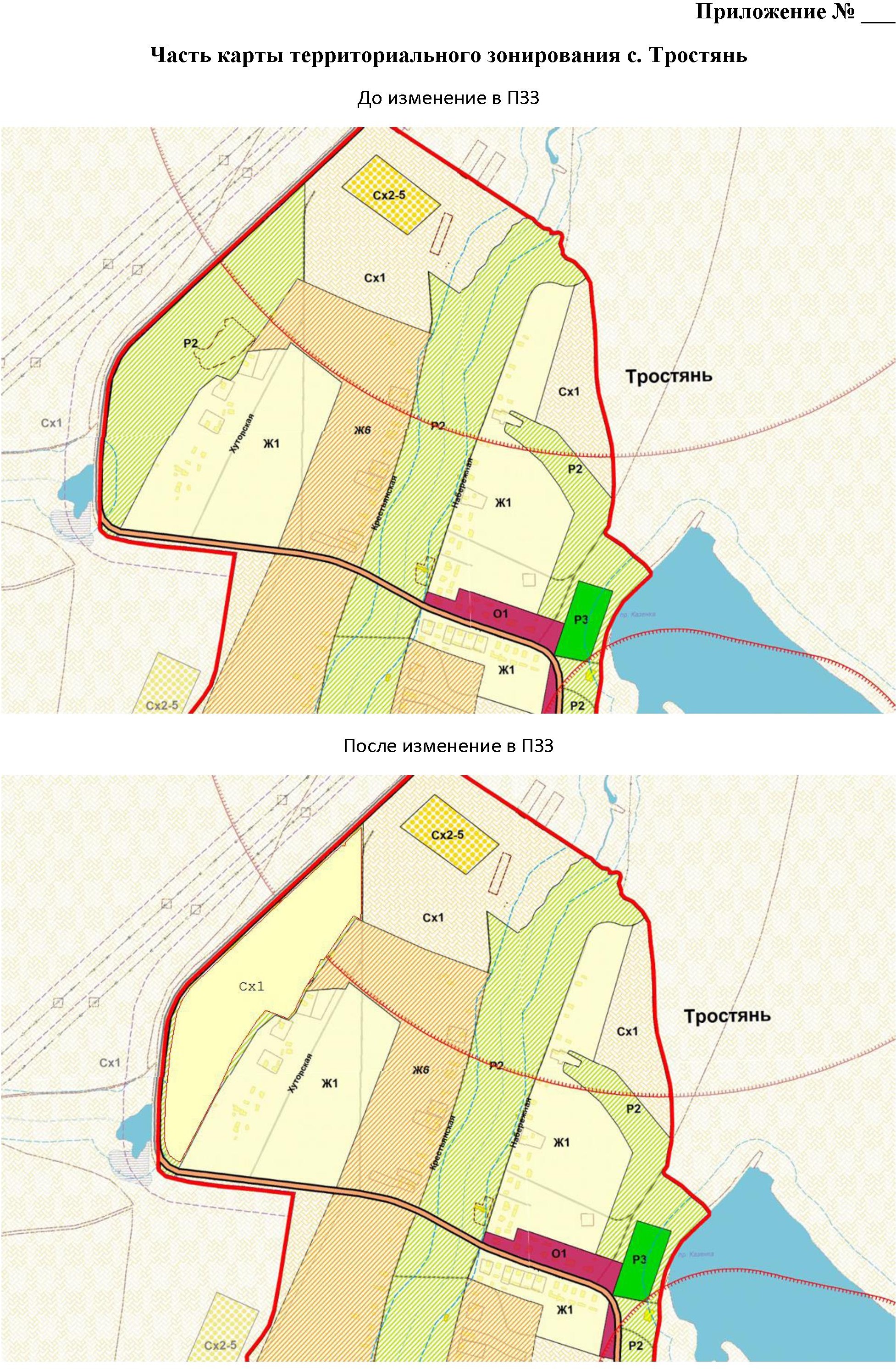 Наименование подзоныКласс опасности предприятий и объектов, размещаемых в подзонеМаксимальный размер санитарно-защитной зоны, мСх2-3 Подзона объектов сельскохозяйственного назначения III-V класса опасностиIII-V300Сх2-4 Подзона объектов сельскохозяйственного назначения IV-V класса опасностиIV-V100Сх2-5 Подзона объектов сельскохозяйственного назначения V класса опасностиV50Наименование подзоныКласс опасности производственных предприятий и объектов, размещаемых в подзонеМаксимальный размер санитарно-защитной зоны, мП1-3 Подзона производственных и коммунально-складских объектов III-V класса опасностиIII-V300П1-4 Подзона производственных и коммунально-складских объектов V класса опасностиIV-V50№Наименование вида разрешенного использования земельного участкаОписание вида разрешенного использования земельного участкаКод  ВРИ земельного участкаТерриториальные зоныТерриториальные зоныТерриториальные зоныТерриториальные зоныТерриториальные зоныТерриториальные зоныТерриториальные зоныТерриториальные зоныТерриториальные зоныТерриториальные зоныТерриториальные зоныТерриториальные зоныТерриториальные зоныТерриториальные зоныТерриториальные зоныТерриториальные зоныТерриториальные зоныТерриториальные зоны№Наименование вида разрешенного использования земельного участкаОписание вида разрешенного использования земельного участкаКод  ВРИ земельного участкаЖ1Ж2Ж5Ж6О1О2Р1Р2Р3Сх1Сх2П1П2СЗИТСп1Сп41234567891011121314151617181920211Сельскохозяйственное использованиеВедение сельского хозяйства. Содержание данного вида разрешенного использования включает в себя содержание видов разрешенного использования с кодами 1.1 - 1.20, в том числе размещение зданий и сооружений, используемых для хранения и переработки сельскохозяйственной продукции1.0УВУВ-------ОВОВ-------2РастениеводствоОсуществление хозяйственной деятельности, связанной с выращиванием сельскохозяйственных культур.  
Содержание данного вида разрешенного использования включает в себя содержание видов разрешенного использования с кодами 1.2 - 1.61.1УВУВ-УВ-----ОВУВ-------3Выращивание зерновых и иных сельскохозяйственных культурОсуществление хозяйственной деятельности на сельскохозяйственных угодьях, связанной с производством зерновых, бобовых, кормовых, технических, масличных, эфиромасличных и иных сельскохозяйственных культур1.2УВУВ-УВ-----ОВУВ-------4ОвощеводствоОсуществление хозяйственной деятельности на сельскохозяйственных угодьях, связанной с производством картофеля, листовых, плодовых, луковичных и бахчевых сельскохозяйственных культур, в том числе с использованием теплиц1.3УВУВ-УВ-----ОВУВ-------5СадоводствоОсуществление хозяйственной деятельности, в том числе на сельскохозяйственных угодьях, связанной с выращиванием многолетних плодовых и ягодных культур, винограда и иных многолетних культур1.5УВУВ-УВ-----ОВОВ-------6ЖивотноводствоОсуществление хозяйственной деятельности, связанной с производством продукции животноводства, в том числе сенокошение, выпас сельскохозяйственных животных, разведение племенных животных, производство и использование племенной продукции (материала), размещение зданий, сооружений, используемых для содержания и разведения сельскохозяйственных животных, производства, хранения и первичной переработки сельскохозяйственной продукции.
Содержание данного вида разрешенного использования включает в себя содержание видов разрешенного использования с кодами 1.8 - 1.11, 1.15, 1.19, 1.201.7УВУВ-УВ-----УВУВ-------7СкотоводствоОсуществление хозяйственной деятельности, в том числе на сельскохозяйственных угодьях, связанной с разведением сельскохозяйственных животных (крупного рогатого скота, овец, коз, лошадей, верблюдов, оленей);
сенокошение, выпас сельскохозяйственных животных, производство кормов, размещение зданий, сооружений, используемых для содержания и разведения сельскохозяйственных животных;
разведение племенных животных, производство и использование племенной продукции (материала)1.8УВУВ-УВ-----УВОВ-------8ПтицеводствоОсуществление хозяйственной деятельности, связанной с разведением домашних пород птиц, в том числе водоплавающих;
размещение зданий, сооружений, используемых для содержания и разведения животных, производства, хранения и первичной переработки продукции птицеводства;
разведение племенных животных, производство и использование племенной продукции (материала)1.10УВУВ-УВ-----УВОВ-------9СвиноводствоОсуществление хозяйственной деятельности, связанной с разведением свиней;
размещение зданий, сооружений, используемых для содержания и разведения животных, производства, хранения и первичной переработки продукции;
разведение племенных животных, производство и использование племенной продукции (материала)1.11УВУВ-УВ-----УВУВ-------10ПчеловодствоОсуществление хозяйственной деятельности, в том числе на сельскохозяйственных угодьях, по разведению, содержанию и использованию пчел и иных полезных насекомых;
размещение ульев, иных объектов и оборудования, необходимого для пчеловодства и разведениях иных полезных насекомых;
размещение сооружений, используемых для хранения и первичной переработки продукции пчеловодства1.12УВУВ-УВ-----УВУВ-------11РыбоводствоОсуществление хозяйственной деятельности, связанной с разведением и (или) содержанием, выращиванием объектов рыбоводства (аквакультуры);
размещение зданий, сооружений, оборудования, необходимых для осуществления рыбоводства (аквакультуры)1.13УВУВ-УВ-----УВУВ-------12Хранение и переработка сельскохозяйственной продукцииРазмещение зданий, сооружений, используемых для производства, хранения, первичной и глубокой переработки сельскохозяйственной продукции1.15УВУВ-УВ-----УВОВ-------13Ведение личного подсобного хозяйства на полевых участкахПроизводство сельскохозяйственной продукции без права возведения объектов капитального строительства1.16------ОВУВ-------14Обеспечение сельскохозяйственного производстваРазмещение машинно-транспортных и ремонтных станций, ангаров и гаражей для сельскохозяйственной техники, амбаров, водонапорных башен, трансформаторных станций и иного технического оборудования, используемого для ведения сельского хозяйства1.18------УВОВ-------15СенокошениеКошение трав, сбор и заготовка сена1.19ОВОВ-ОВ-----ОВОВ-------16Выпас сельскохозяйственных животныхВыпас сельскохозяйственных животных1.20--------ОВУВ-------17Жилая застройкаРазмещение жилых помещений различного вида и обеспечение проживания в них.
К жилой застройке относятся здания (помещения в них), предназначенные для проживания человека, за исключением зданий (помещений), используемых:
- с целью извлечения предпринимательской выгоды из предоставления жилого помещения для временного проживания в них (гостиницы, дома отдыха);
- для проживания с одновременным осуществлением лечения или социального обслуживания населения (санатории, дома ребенка, дома престарелых, больницы);
- как способ обеспечения непрерывности производства (вахтовые помещения, служебные жилые помещения на производственных объектах);
- как способ обеспечения деятельности режимного учреждения (казармы, караульные помещения, места лишения свободы, содержания под стражей).
Содержание данного вида разрешенного использования включает в себя содержание видов разрешенного использования с кодами 2.1 - 2.3, 2.5 - 2.7.12.0ОВОВ-ОВ--------------18Для индивидуального жилищного строительстваРазмещение жилого дома (отдельно стоящего здания количеством надземных этажей не более чем три, высотой не более двадцати метров, которое состоит из комнат и помещений вспомогательного использования, предназначенных для удовлетворения гражданами бытовых и иных нужд, связанных с их проживанием в таком здании, не предназначенного для раздела на самостоятельные объекты недвижимости);
выращивание сельскохозяйственных культур;
размещение индивидуальных гаражей и хозяйственных построек2.1ОВОВ-ОВ--------------19Малоэтажная многоквартирная жилая застройкаРазмещение малоэтажных многоквартирных домов (многоквартирные дома высотой до 4 этажей, включая мансардный);
обустройство спортивных и детских площадок, площадок для отдыха;
размещение объектов обслуживания жилой застройки во встроенных, пристроенных и встроенно-пристроенных помещениях малоэтажного многоквартирного дома, если общая площадь таких помещений в малоэтажном многоквартирном доме не составляет более 15% общей площади помещений дома2.1.1УВОВ-УВ--------------20Для ведения личного подсобного хозяйства (приусадебный земельный участок)Размещение жилого дома, указанного в описании вида разрешенного использования с кодом 2.1;
производство сельскохозяйственной продукции;
размещение гаража и иных вспомогательных сооружений;
содержание сельскохозяйственных животных2.2ОВОВ-ОВ-----УВ--------21Блокированная жилая застройкаРазмещение жилого дома, имеющего одну или несколько общих стен с соседними жилыми домами (количеством этажей не более чем три, при общем количестве совмещенных домов не более десяти и каждый из которых предназначен для проживания одной семьи, имеет общую стену (общие стены) без проемов с соседним домом или соседними домами, расположен на отдельном земельном участке и имеет выход на территорию общего пользования (жилые дома блокированной застройки);
разведение декоративных и плодовых деревьев, овощных и ягодных культур;
размещение индивидуальных гаражей и иных вспомогательных сооружений;
обустройство спортивных и детских площадок, площадок для отдыха2.3ОВОВ-ОВ--------------22Обслуживание жилой застройкиРазмещение объектов капитального строительства, размещение которых предусмотрено видами разрешенного использования с кодами 3.1, 3.2, 3.3, 3.4, 3.4.1, 3.5.1, 3.6, 3.7, 3.10.1, 4.1, 4.3, 4.4, 4.6, 5.1.2, 5.1.3, если их размещение необходимо для обслуживания жилой застройки, а также связано с проживанием граждан, не причиняет вреда окружающей среде и санитарному благополучию, не нарушает права жителей, не требует установления санитарной зоны2.7ОВОВ-ОВ--------------23Хранение автотранспортаРазмещение отдельно стоящих и пристроенных гаражей, в том числе подземных, предназначенных для хранения автотранспорта, в том числе с разделением на машино-места, за исключением гаражей, размещение которых предусмотрено содержанием вида разрешенного использования с кодом 4.92.7.1ОВОВ-ОВ--------------24Общественное использование объектов капитального строительстваРазмещение объектов капитального строительства в целях обеспечения удовлетворения бытовых, социальных и духовных потребностей человека. Содержание данного вида разрешенного использования включает в себя содержание видов разрешенного использования с кодами 3.1 - 3.10.23.0---------------25Коммунальное обслуживаниеРазмещение зданий и сооружений в целях обеспечения физических и юридических лиц коммунальными услугами. Содержание данного вида разрешенного использования включает в себя содержание видов разрешенного использования с кодами 3.1.1 - 3.1.23.1ОВОВОВОВОВОВОВОВОВОВОВОВОВОВОВОВОВОВ26Предоставление коммунальных услугРазмещение зданий и сооружений, обеспечивающих поставку воды, тепла, электричества, газа, отвод канализационных стоков, очистку и уборку объектов недвижимости (котельных, водозаборов, очистных сооружений, насосных станций, водопроводов, линий электропередач, трансформаторных подстанций, газопроводов, линий связи, телефонных станций, канализаций, стоянок, гаражей и мастерских для обслуживания уборочной и аварийной техники, сооружений, необходимых для сбора и плавки снега)3.1.1ОВОВОВОВОВОВОВОВОВОВОВОВОВОВОВОВОВОВ27Административные здания организаций, обеспечивающих предоставление коммунальных услугРазмещение зданий, предназначенных для приема физических и юридических лиц в связи с предоставлением им коммунальных услуг3.1.2УВУВ-УВОВ------ОВОВУВВВ---28Социальное обслуживаниеРазмещение зданий, предназначенных для оказания гражданам социальной помощи. Содержание данного вида разрешенного использования включает в себя содержание видов разрешенного использования с кодами 3.2.1 - 3.2.43.2УВУВ--ОВУВ-----УВУВ-----29Дома социального обслуживанияРазмещение зданий, предназначенных для размещения домов престарелых, домов ребенка, детских домов, пунктов ночлега для бездомных граждан;
размещение объектов капитального строительства для временного размещения вынужденных переселенцев, лиц, признанных беженцами3.2.1УВУВ--ОВУВ-----УВУВ-----30Оказание социальной помощи населениюРазмещение зданий, предназначенных для служб психологической и бесплатной юридической помощи, социальных, пенсионных и иных служб (службы занятости населения, пункты питания малоимущих граждан), в которых осуществляется прием граждан по вопросам оказания социальной помощи и назначения социальных или пенсионных выплат, а также для размещения общественных некоммерческих организаций:
некоммерческих фондов, благотворительных организаций, клубов по интересам3.2.2УВУВ--ОВУВ-----УВУВ-----31Оказание услуг связиРазмещение зданий, предназначенных для размещения пунктов оказания услуг почтовой, телеграфной, междугородней и международной телефонной связи3.2.3ОВОВОВОВОВОВОВОВОВОВОВОВОВ-----32ОбщежитияРазмещение зданий, предназначенных для размещения общежитий, предназначенных для проживания граждан на время их работы, службы или обучения, за исключением зданий, размещение которых предусмотрено содержанием вида разрешенного использования с кодом 4.73.2.4УВУВ-УВОВОВ-----ОВОВ-----33Бытовое обслуживаниеРазмещение объектов капитального строительства, предназначенных для оказания населению или организациям бытовых услуг (мастерские мелкого ремонта, ателье, бани, парикмахерские, прачечные, химчистки, похоронные бюро)3.3ОВОВ-ОВОВОВ-----УВУВ-----34ЗдравоохранениеРазмещение объектов капитального строительства, предназначенных для оказания гражданам медицинской помощи. Содержание данного вида разрешенного использования включает в себя содержание видов разрешенного использования с кодами 3.4.1 - 3.4.23.4ОВОВОВОВОВОВ--УВ--УВ------35Амбулаторно-поликлиническое обслуживаниеРазмещение объектов капитального строительства, предназначенных для оказания гражданам амбулаторно-поликлинической медицинской помощи (поликлиники, фельдшерские пункты, пункты здравоохранения, центры матери и ребенка, диагностические центры, молочные кухни, станции донорства крови, клинические лаборатории)3.4.1ОВОВОВОВОВОВ--УВ--УВ------36Образование и просвещениеРазмещение объектов капитального строительства, предназначенных для воспитания, образования и просвещения. Содержание данного вида разрешенного использования включает в себя содержание видов разрешенного использования с кодами 3.5.1 - 3.5.23.5ОВУВОВ-УВУВ------------37Дошкольное, начальное и среднее общее образованиеРазмещение объектов капитального строительства, предназначенных для просвещения, дошкольного, начального и среднего общего образования (детские ясли, детские сады, школы, лицеи, гимназии, художественные, музыкальные школы, образовательные кружки и иные организации, осуществляющие деятельность по воспитанию, образованию и просвещению), в том числе зданий, спортивных сооружений, предназначенных для занятия обучающихся физической культурой и спортом3.5.1ОВУВОВУВУВУВ------------38Среднее и высшее профессиональное образованиеРазмещение объектов капитального строительства, предназначенных для профессионального образования и просвещения (профессиональные технические училища, колледжи, художественные, музыкальные училища, общества знаний, институты, университеты, организации по переподготовке и повышению квалификации специалистов и иные организации, осуществляющие деятельность по образованию и просвещению), в том числе зданий, спортивных сооружений, предназначенных для занятия обучающихся физической культурой и спортом3.5.2ОВОВОВОВУВУВ------------39Культурное развитиеРазмещение зданий и сооружений, предназначенных для размещения объектов культуры. Содержание данного вида разрешенного использования включает в себя содержание видов разрешенного использования с кодами 3.6.1 - 3.6.33.6ОВОВ-ОВУВОВ------------40Объекты культурно-досуговой деятельностиРазмещение зданий, предназначенных для размещения музеев, выставочных залов, художественных галерей, домов культуры, библиотек, кинотеатров и кинозалов, театров, филармоний, концертных залов, планетариев3.6.1ОВОВ-ОВУВОВ-----УВ------41Парки культуры и отдыхаРазмещение парков культуры и отдыха3.6.2УВУВУВУВУВОВОВОВОВ---------42Религиозное использованиеРазмещение зданий и сооружений религиозного использования. Содержание данного вида разрешенного использования включает в себя содержание видов разрешенного использования с кодами 3.7.1 - 3.7.23.7ОВОВ-ОВОВОВ-----УВУВ---ОВ-43Осуществление религиозных обрядовРазмещение зданий и сооружений, предназначенных для совершения религиозных обрядов и церемоний (в том числе церкви, соборы, храмы, часовни, мечети, молельные дома, синагоги)3.7.1ОВОВ-ОВОВОВ-----УВУВ---ОВ-44Религиозное управление и образованиеРазмещение зданий, предназначенных для постоянного местонахождения духовных лиц, паломников и послушников в связи с осуществлением ими религиозной службы, а также для осуществления благотворительной и религиозной образовательной деятельности (монастыри, скиты, дома священнослужителей, воскресные и религиозные школы, семинарии, духовные училища)3.7.2УВУВУВУВУВУВ-----УВУВ---УВ-45Общественное управлениеРазмещение зданий, предназначенных для размещения органов и организаций общественного управления. Содержание данного вида разрешенного использования включает в себя содержание видов разрешенного использования с кодами 3.8.1 - 3.8.23.8ОВОВ-УВОВУВ------------46Государственное управлениеРазмещение зданий, предназначенных для размещения государственных органов, государственного пенсионного фонда, органов местного самоуправления, судов, а также организаций, непосредственно обеспечивающих их деятельность или оказывающих государственные и (или) муниципальные услуги3.8.1ОВОВ-УРОВОВ-----УВУВ-----47ПредпринимательствоРазмещение объектов капитального строительства в целях извлечения прибыли на основании торговой, банковской и иной предпринимательской деятельности.
Содержание данного вида разрешенного использования включает в себя содержание видов разрешенного использования, предусмотренных кодами 4.1 - 4.104.0ОВОВ-ОВОВУВ-----ОВОВ-----48Деловое управлениеРазмещение объектов капитального строительства с целью: размещения объектов управленческой деятельности, не связанной с государственным или муниципальным управлением и оказанием услуг, а также с целью обеспечения совершения сделок, не требующих передачи товара в момент их совершения между организациями, в том числе биржевая деятельность (за исключением банковской и страховой деятельности)4.1ОВОВ-ОВОВУВ-----УВУВ-----49РынкиРазмещение объектов капитального строительства, сооружений, предназначенных для организации постоянной или временной торговли (ярмарка, рынок, базар), с учетом того, что каждое из торговых мест не располагает торговой площадью более 200 кв. м;
размещение гаражей и (или) стоянок для автомобилей сотрудников и посетителей рынка4.3ОВОВ-ОВОВУВУВУВУВ--УВ------50МагазиныРазмещение объектов капитального строительства, предназначенных для продажи товаров, торговая площадь которых составляет до 5000 кв. м4.4ОВОВ-ОВОВУВУВУВУВ--УВ------51Общественное питаниеРазмещение объектов капитального строительства в целях устройства мест общественного питания (рестораны, кафе, столовые, закусочные, бары)4.6ОВОВ-ОВОВ------УВ------52Гостиничное обслуживаниеРазмещение гостиниц, а также иных зданий, используемых с целью извлечения предпринимательской выгоды из предоставления жилого помещения для временного проживания в них4.7ОВОВ-ОВОВ-------------53Служебные гаражиРазмещение постоянных или временных гаражей, стоянок для хранения служебного автотранспорта, используемого в целях осуществления видов деятельности, предусмотренных видами разрешенного использования с кодами 3.0, 4.0, а также для стоянки и хранения транспортных средств общего пользования, в том числе в депо4.9УВУВОВУВОВОВ-----ОВОВ-----54Объекты дорожного сервисаРазмещение зданий и сооружений дорожного сервиса. Содержание данного вида разрешенного использования включает в себя содержание видов разрешенного использования с кодами 4.9.1.1 - 4.9.1.44.9.1ОВУВ---------ОВОВОВ----55Заправка транспортных средствРазмещение автозаправочных станций; размещение магазинов сопутствующей торговли, зданий для организации общественного питания в качестве объектов дорожного сервиса4.9.1.1УВУВ--УВ------ОВОВОВ----56Обеспечение дорожного отдыхаРазмещение зданий для предоставления гостиничных услуг в качестве дорожного сервиса (мотелей), а также размещение магазинов сопутствующей торговли, зданий для организации общественного питания в качестве объектов дорожного сервиса4.9.1.2УВУВ-УВОВ------ОВОВОВ----57Автомобильные мойкиРазмещение автомобильных моек, а также размещение магазинов сопутствующей торговли4.9.1.3УВУВ--ОВ------ОВОВОВ----58Ремонт автомобилейРазмещение мастерских, предназначенных для ремонта и обслуживания автомобилей, и прочих объектов дорожного сервиса, а также размещение магазинов сопутствующей торговли4.9.1.4ОВУВ-УВВВ------ВВВВОВ----59Отдых (рекреация)Обустройство мест для занятия спортом, физической культурой, пешими или верховыми прогулками, отдыха и туризма, наблюдения за природой, пикников, охоты, рыбалки и иной деятельности;
создание и уход за городскими лесами, скверами, прудами, озерами, водохранилищами, пляжами, а также обустройство мест отдыха в них.
Содержание данного вида разрешенного использования включает в себя содержание видов разрешенного использования с кодами 5.1 - 5.55.0УВУВУВУВ-УВОВОВОВ---------60СпортРазмещение зданий и сооружений для занятия спортом. Содержание данного вида разрешенного использования включает в себя содержание видов разрешенного использования с кодами 5.1.1 - 5.1.75.1ОВОВОВОВУВУВОВОВОВ---------61Обеспечение спортивно-зрелищных мероприятийРазмещение спортивно-зрелищных зданий и сооружений, имеющих специальные места для зрителей от 500 мест (стадионов, дворцов спорта, ледовых дворцов, ипподромов)5.1.1ОВОВОВОВУВУВОВОВОВ---------62Обеспечение занятий спортом в помещенияхРазмещение спортивных клубов, спортивных залов, бассейнов, физкультурно-оздоровительных комплексов в зданиях и сооружениях5.1.2ОВОВОВОВОВОВУВУВОВ---------63Площадки для занятий спортомРазмещение площадок для занятия спортом и физкультурой на открытом воздухе (физкультурные площадки, беговые дорожки, поля для спортивной игры)5.1.3ОВОВОВОВУВОВОВУВОВ---------64Оборудованные площадки для занятий спортомРазмещение сооружений для занятия спортом и физкультурой на открытом воздухе (теннисные корты, автодромы, мотодромы, трамплины, спортивные стрельбища)5.1.4ОВОВОВОВУВОВОВУВОВ---------65Природно-познавательный туризмРазмещение баз и палаточных лагерей для проведения походов и экскурсий по ознакомлению с природой, пеших и конных прогулок, устройство троп и дорожек, размещение щитов с познавательными сведениями об окружающей природной среде;
осуществление необходимых природоохранных и природовосстановительных мероприятий5.2УВ-----ОВОВ-ОВ--------67Туристическое обслуживаниеРазмещение пансионатов, туристических гостиниц, кемпингов, домов отдыха, не оказывающих услуги по лечению, а также иных зданий, используемых с целью извлечения предпринимательской выгоды из предоставления жилого помещения для временного проживания в них;
размещение детских лагерей5.2.1УВ-----УВУВ-УВ--------68Охота и рыбалкаОбустройство мест охоты и рыбалки, в том числе размещение дома охотника или рыболова, сооружений, необходимых для восстановления и поддержания поголовья зверей или количества рыбы5.3-------ОВ-ОВ--------69Производственная деятельностьРазмещение объектов капитального строительства в целях добычи полезных ископаемых, их переработки, изготовления вещей промышленным способом.6.0---------УВ-ОВ------70НедропользованиеОсуществление геологических изысканий;
добыча полезных ископаемых открытым (карьеры, отвалы) и закрытым (шахты, скважины) способами;
размещение объектов капитального строительства, в том числе подземных, в целях добычи полезных ископаемых;
размещение объектов капитального строительства, необходимых для подготовки сырья к транспортировке и (или) промышленной переработке;
размещение объектов капитального строительства, предназначенных для проживания в них сотрудников, осуществляющих обслуживание зданий и сооружений, необходимых для целей недропользования, если добыча полезных ископаемых происходит на межселенной территории6.1---------УВ-ОВ------71Пищевая промышленностьРазмещение объектов пищевой промышленности, по переработке сельскохозяйственной продукции способом, приводящим к их переработке в иную продукцию (консервирование, копчение, хлебопечение), в том числе для производства напитков, алкогольных напитков и табачных изделий6.4ОВУВ-УВОВ------ОВ------72Строительная промышленностьРазмещение объектов капитального строительства, предназначенных для производства: строительных материалов (кирпичей, пиломатериалов, цемента, крепежных материалов), бытового и строительного газового и сантехнического оборудования, лифтов и подъемников, столярной продукции, сборных домов или их частей и тому подобной продукции6.6УВ---ОВ------ОВ------73СвязьРазмещение объектов связи, радиовещания, телевидения, включая воздушные радиорелейные, надземные и подземные кабельные линии связи, линии радиофикации, антенные поля, усилительные пункты на кабельных линиях связи, инфраструктуру спутниковой связи и телерадиовещания, за исключением объектов связи, размещение которых предусмотрено содержанием видов разрешенного использования с кодами 3.1.1, 3.2.36.8ОВОВОВОВОВ-ОВОВОВ--ОВОВ-----74СкладыРазмещение сооружений, имеющих назначение по временному хранению, распределению и перевалке грузов (за исключением хранения стратегических запасов), не являющихся частями производственных комплексов, на которых был создан груз: промышленные базы, склады, погрузочные терминалы и доки, нефтехранилища и нефтеналивные станции, газовые хранилища и обслуживающие их газоконденсатные и газоперекачивающие станции, элеваторы и продовольственные склады, за исключением железнодорожных перевалочных складов6.9-----------УВВВ-----75Складские площадкиВременное хранение, распределение и перевалка грузов (за исключением хранения стратегических запасов) на открытом воздухе6.9.1ВВВВ--ВВ----ВВВВОВВВ-----76Размещение автомобильных дорогРазмещение автомобильных дорог за пределами населенных пунктов и технически связанных с ними сооружений, придорожных стоянок (парковок) транспортных средств в границах городских улиц и дорог, за исключением предусмотренных видами разрешенного использования с кодами 2.7.1, 4.9, 7.2.3, а также некапитальных сооружений, предназначенных для охраны транспортных средств;
размещение объектов, предназначенных для размещения постов органов внутренних дел, ответственных за безопасность дорожного движения7.2.1ОВ------УВУВОВОВ--ОВ--77Стоянки транспорта общего пользованияРазмещение стоянок транспортных средств, осуществляющих перевозки людей по установленному маршруту7.2.3ОВОВОВОВОВОВ---------ОВ--78Историко-культурная деятельностьСохранение и изучение объектов культурного наследия народов Российской Федерации (памятников истории и культуры), в том числе: объектов археологического наследия, достопримечательных мест, мест бытования исторических промыслов, производств и ремесел, исторических поселений, недействующих военных и гражданских захоронений, объектов культурного наследия, хозяйственная деятельность, являющаяся историческим промыслом или ремеслом, а также хозяйственная деятельность, обеспечивающая познавательный туризм9.3-----ОВ---УВ------ВВ-79Водные объектыЛедники, снежники, ручьи, реки, озера, болота, территориальные моря и другие поверхностные водные объекты11.0ОВ--ОВ--ОВОВ-ОВ--------80Общее пользование водными объектамиИспользование земельных участков, примыкающих к водным объектам способами, необходимыми для осуществления общего водопользования (водопользования, осуществляемого гражданами для личных нужд, а также забор (изъятие) водных ресурсов для целей питьевого и хозяйственно-бытового водоснабжения, купание, использование маломерных судов, водных мотоциклов и других технических средств, предназначенных для отдыха на водных объектах, водопой, если соответствующие запреты не установлены законодательством)11.1ВВ--------ВВВВ-------81Специальное пользование водными объектамиИспользование земельных участков, примыкающих к водным объектам способами, необходимыми для специального водопользования (забор водных ресурсов из поверхностных водных объектов, сброс сточных вод и (или) дренажных вод, проведение дноуглубительных, взрывных, буровых и других работ, связанных с изменением дна и берегов водных объектов)11.2ВВ--------ВВВВ-------82Гидротехнические сооруженияРазмещение гидротехнических сооружений, необходимых для эксплуатации водохранилищ (плотин, водосбросов, водозаборных, водовыпускных и других гидротехнических сооружений, судопропускных сооружений, рыбозащитных и рыбопропускных сооружений, берегозащитных сооружений)11.3ОВ--------ОВ-----ОВ--83Земельные участки (территории) общего пользованияЗемельные участки общего пользования. Содержание данного вида разрешенного использования включает в себя содержание видов разрешенного использования с кодами 12.0.1 - 12.0.212.0ОВОВОВОВОВОВОВОВОВОВОВОВОВ--ОВОВ-84Улично-дорожная сетьРазмещение объектов улично-дорожной сети: автомобильных дорог, трамвайных путей и пешеходных тротуаров в границах населенных пунктов, пешеходных переходов, бульваров, площадей, проездов, велодорожек и объектов велотранспортной и инженерной инфраструктуры;
размещение придорожных стоянок (парковок) транспортных средств в границах городских улиц и дорог, за исключением предусмотренных видами разрешенного использования с кодами 2.7.1, 4.9, 7.2.3, а также некапитальных сооружений, предназначенных для охраны транспортных средств12.0.1ОВОВОВОВОВОВОВОВОВОВОВОВОВ--ОВОВ-85Благоустройство территорииРазмещение декоративных, технических, планировочных, конструктивных устройств, элементов озеленения, различных видов оборудования и оформления, малых архитектурных форм, некапитальных нестационарных строений и сооружений, информационных щитов и указателей, применяемых как составные части благоустройства территории, общественных туалетов12.0.2ОВОВОВОВОВОВОВОВОВОВОВОВОВОВОВОВОВОВ86Ритуальная деятельностьРазмещение кладбищ, крематориев и мест захоронения;
размещение соответствующих культовых сооружений;
осуществление деятельности по производству продукции ритуально-обрядового назначения12.1----------------ОВУВ87Специальная деятельностьРазмещение, хранение, захоронение, утилизация, накопление, обработка, обезвреживание отходов производства и потребления, медицинских отходов, биологических отходов, радиоактивных отходов, веществ, разрушающих озоновый слой, а также размещение объектов размещения отходов, захоронения, хранения, обезвреживания таких отходов (скотомогильников, мусоросжигательных и мусороперерабатывающих заводов, полигонов по захоронению и сортировке бытового мусора и отходов, мест сбора вещей для их вторичной переработки)12.2----------------УВОВ88Земельные участки общего назначенияЗемельные участки, являющиеся имуществом общего пользования и предназначенные для общего использования правообладателями земельных участков, расположенных в границах территории ведения гражданами садоводства или огородничества для собственных нужд, и (или) для размещения объектов капитального строительства, относящихся к имуществу общего пользования13.0----------ОВ-------89Ведение огородничестваОсуществление отдыха и (или) выращивания гражданами для собственных нужд сельскохозяйственных культур; размещение хозяйственных построек, не являющихся объектами недвижимости, предназначенных для хранения инвентаря и урожая сельскохозяйственных культур13.1ОВОВ-ОВ------ОВ-------90Ведение садоводстваОсуществление отдыха и (или) выращивания гражданами для собственных нужд сельскохозяйственных культур; размещение для собственных нужд садового дома, жилого дома, указанного в описании вида разрешенного использования с кодом 2.1, хозяйственных построек и гаражей13.2ОВОВ-ОВ------ОВ-------№ п/пНаименование параметраЗначение предельных размеров земельных участков и предельных параметров разрешенного строительства, реконструкции объектов капитального строительства в территориальных зонахЗначение предельных размеров земельных участков и предельных параметров разрешенного строительства, реконструкции объектов капитального строительства в территориальных зонахЗначение предельных размеров земельных участков и предельных параметров разрешенного строительства, реконструкции объектов капитального строительства в территориальных зонахЗначение предельных размеров земельных участков и предельных параметров разрешенного строительства, реконструкции объектов капитального строительства в территориальных зонахЗначение предельных размеров земельных участков и предельных параметров разрешенного строительства, реконструкции объектов капитального строительства в территориальных зонахЗначение предельных размеров земельных участков и предельных параметров разрешенного строительства, реконструкции объектов капитального строительства в территориальных зонахЗначение предельных размеров земельных участков и предельных параметров разрешенного строительства, реконструкции объектов капитального строительства в территориальных зонахЗначение предельных размеров земельных участков и предельных параметров разрешенного строительства, реконструкции объектов капитального строительства в территориальных зонахЗначение предельных размеров земельных участков и предельных параметров разрешенного строительства, реконструкции объектов капитального строительства в территориальных зонахЗначение предельных размеров земельных участков и предельных параметров разрешенного строительства, реконструкции объектов капитального строительства в территориальных зонахЗначение предельных размеров земельных участков и предельных параметров разрешенного строительства, реконструкции объектов капитального строительства в территориальных зонахЗначение предельных размеров земельных участков и предельных параметров разрешенного строительства, реконструкции объектов капитального строительства в территориальных зонахЗначение предельных размеров земельных участков и предельных параметров разрешенного строительства, реконструкции объектов капитального строительства в территориальных зонахЗначение предельных размеров земельных участков и предельных параметров разрешенного строительства, реконструкции объектов капитального строительства в территориальных зонахЗначение предельных размеров земельных участков и предельных параметров разрешенного строительства, реконструкции объектов капитального строительства в территориальных зонахЗначение предельных размеров земельных участков и предельных параметров разрешенного строительства, реконструкции объектов капитального строительства в территориальных зонахЗначение предельных размеров земельных участков и предельных параметров разрешенного строительства, реконструкции объектов капитального строительства в территориальных зонахЗначение предельных размеров земельных участков и предельных параметров разрешенного строительства, реконструкции объектов капитального строительства в территориальных зонахЗначение предельных размеров земельных участков и предельных параметров разрешенного строительства, реконструкции объектов капитального строительства в территориальных зонахЗначение предельных размеров земельных участков и предельных параметров разрешенного строительства, реконструкции объектов капитального строительства в территориальных зонахЗначение предельных размеров земельных участков и предельных параметров разрешенного строительства, реконструкции объектов капитального строительства в территориальных зонахЗначение предельных размеров земельных участков и предельных параметров разрешенного строительства, реконструкции объектов капитального строительства в территориальных зонах№ п/пНаименование параметраЖ1Ж2Ж2Ж2Ж2Ж2Ж5Ж5Ж5Ж5Ж5Ж6Ж6Ж6Ж6Ж6О1О1О1О2О2О2Предельные (минимальные и (или) максимальные) размеры земельных участков, в том числе их площадьПредельные (минимальные и (или) максимальные) размеры земельных участков, в том числе их площадьПредельные (минимальные и (или) максимальные) размеры земельных участков, в том числе их площадьПредельные (минимальные и (или) максимальные) размеры земельных участков, в том числе их площадьПредельные (минимальные и (или) максимальные) размеры земельных участков, в том числе их площадьПредельные (минимальные и (или) максимальные) размеры земельных участков, в том числе их площадьПредельные (минимальные и (или) максимальные) размеры земельных участков, в том числе их площадьПредельные (минимальные и (или) максимальные) размеры земельных участков, в том числе их площадьПредельные (минимальные и (или) максимальные) размеры земельных участков, в том числе их площадьПредельные (минимальные и (или) максимальные) размеры земельных участков, в том числе их площадьПредельные (минимальные и (или) максимальные) размеры земельных участков, в том числе их площадьПредельные (минимальные и (или) максимальные) размеры земельных участков, в том числе их площадьПредельные (минимальные и (или) максимальные) размеры земельных участков, в том числе их площадьПредельные (минимальные и (или) максимальные) размеры земельных участков, в том числе их площадьПредельные (минимальные и (или) максимальные) размеры земельных участков, в том числе их площадьПредельные (минимальные и (или) максимальные) размеры земельных участков, в том числе их площадьПредельные (минимальные и (или) максимальные) размеры земельных участков, в том числе их площадьПредельные (минимальные и (или) максимальные) размеры земельных участков, в том числе их площадьПредельные (минимальные и (или) максимальные) размеры земельных участков, в том числе их площадьПредельные (минимальные и (или) максимальные) размеры земельных участков, в том числе их площадьПредельные (минимальные и (или) максимальные) размеры земельных участков, в том числе их площадьПредельные (минимальные и (или) максимальные) размеры земельных участков, в том числе их площадьПредельные (минимальные и (или) максимальные) размеры земельных участков, в том числе их площадьПредельные (минимальные и (или) максимальные) размеры земельных участков, в том числе их площадь1Минимальная площадь земельного участка для индивидуальной жилой застройки, кв.м500500500500500500500-----500500500500------2Максимальная площадь земельного участка для индивидуальной жилой застройки, кв. м----------------------3Минимальная площадь земельного участка для блокированной жилой застройки, кв.м на каждый блок200200200200200200200-----200200200200------4Максимальная площадь земельного участка для блокированной жилой застройки, кв.м на каждый  блок1500150015001500150015001500-----1500150015001500------5Минимальная площадь земельного участка для ведения личного подсобного хозяйства, кв.м.400400400400400400400-----400400400400------6Максимальная площадь земельного участка для ведения личного подсобного хозяйства,(приусадебного хозяйства) кв.м.----------------------7Минимальная площадь земельного участка для размещения дошкольных образовательных учреждений и объектов начального общего и среднего (полного) общего образования, кв.м-------40004000400040004000----------8Минимальная площадь земельного участка для размещения объектов среднего профессионально и высшего профессионального образования, кв.м-------40004000400040004000----------9Минимальная площадь земельного участка для размещения инженерно-технических объектов, сооружений и коммуникаций, допустимых к размещению в соответствии с требованиями санитарно-эпидемиологического законодательства, кв.м4444444444444444444444Предельное количество этажей или предельная высота зданий, строений, сооруженийПредельное количество этажей или предельная высота зданий, строений, сооруженийПредельное количество этажей или предельная высота зданий, строений, сооруженийПредельное количество этажей или предельная высота зданий, строений, сооруженийПредельное количество этажей или предельная высота зданий, строений, сооруженийПредельное количество этажей или предельная высота зданий, строений, сооруженийПредельное количество этажей или предельная высота зданий, строений, сооруженийПредельное количество этажей или предельная высота зданий, строений, сооруженийПредельное количество этажей или предельная высота зданий, строений, сооруженийПредельное количество этажей или предельная высота зданий, строений, сооруженийПредельное количество этажей или предельная высота зданий, строений, сооруженийПредельное количество этажей или предельная высота зданий, строений, сооруженийПредельное количество этажей или предельная высота зданий, строений, сооруженийПредельное количество этажей или предельная высота зданий, строений, сооруженийПредельное количество этажей или предельная высота зданий, строений, сооруженийПредельное количество этажей или предельная высота зданий, строений, сооруженийПредельное количество этажей или предельная высота зданий, строений, сооруженийПредельное количество этажей или предельная высота зданий, строений, сооруженийПредельное количество этажей или предельная высота зданий, строений, сооруженийПредельное количество этажей или предельная высота зданий, строений, сооруженийПредельное количество этажей или предельная высота зданий, строений, сооруженийПредельное количество этажей или предельная высота зданий, строений, сооруженийПредельное количество этажей или предельная высота зданий, строений, сооруженийПредельное количество этажей или предельная высота зданий, строений, сооружений10Максимальная высота зданий, строений, сооружений, м12121212121212121212121212121212121212121212Минимальные отступы от границ земельных участков в целях определения мест допустимого размещения зданий, строений, сооружений, за пределами которых запрещено строительство зданий, строений, сооруженийМинимальные отступы от границ земельных участков в целях определения мест допустимого размещения зданий, строений, сооружений, за пределами которых запрещено строительство зданий, строений, сооруженийМинимальные отступы от границ земельных участков в целях определения мест допустимого размещения зданий, строений, сооружений, за пределами которых запрещено строительство зданий, строений, сооруженийМинимальные отступы от границ земельных участков в целях определения мест допустимого размещения зданий, строений, сооружений, за пределами которых запрещено строительство зданий, строений, сооруженийМинимальные отступы от границ земельных участков в целях определения мест допустимого размещения зданий, строений, сооружений, за пределами которых запрещено строительство зданий, строений, сооруженийМинимальные отступы от границ земельных участков в целях определения мест допустимого размещения зданий, строений, сооружений, за пределами которых запрещено строительство зданий, строений, сооруженийМинимальные отступы от границ земельных участков в целях определения мест допустимого размещения зданий, строений, сооружений, за пределами которых запрещено строительство зданий, строений, сооруженийМинимальные отступы от границ земельных участков в целях определения мест допустимого размещения зданий, строений, сооружений, за пределами которых запрещено строительство зданий, строений, сооруженийМинимальные отступы от границ земельных участков в целях определения мест допустимого размещения зданий, строений, сооружений, за пределами которых запрещено строительство зданий, строений, сооруженийМинимальные отступы от границ земельных участков в целях определения мест допустимого размещения зданий, строений, сооружений, за пределами которых запрещено строительство зданий, строений, сооруженийМинимальные отступы от границ земельных участков в целях определения мест допустимого размещения зданий, строений, сооружений, за пределами которых запрещено строительство зданий, строений, сооруженийМинимальные отступы от границ земельных участков в целях определения мест допустимого размещения зданий, строений, сооружений, за пределами которых запрещено строительство зданий, строений, сооруженийМинимальные отступы от границ земельных участков в целях определения мест допустимого размещения зданий, строений, сооружений, за пределами которых запрещено строительство зданий, строений, сооруженийМинимальные отступы от границ земельных участков в целях определения мест допустимого размещения зданий, строений, сооружений, за пределами которых запрещено строительство зданий, строений, сооруженийМинимальные отступы от границ земельных участков в целях определения мест допустимого размещения зданий, строений, сооружений, за пределами которых запрещено строительство зданий, строений, сооруженийМинимальные отступы от границ земельных участков в целях определения мест допустимого размещения зданий, строений, сооружений, за пределами которых запрещено строительство зданий, строений, сооруженийМинимальные отступы от границ земельных участков в целях определения мест допустимого размещения зданий, строений, сооружений, за пределами которых запрещено строительство зданий, строений, сооруженийМинимальные отступы от границ земельных участков в целях определения мест допустимого размещения зданий, строений, сооружений, за пределами которых запрещено строительство зданий, строений, сооруженийМинимальные отступы от границ земельных участков в целях определения мест допустимого размещения зданий, строений, сооружений, за пределами которых запрещено строительство зданий, строений, сооруженийМинимальные отступы от границ земельных участков в целях определения мест допустимого размещения зданий, строений, сооружений, за пределами которых запрещено строительство зданий, строений, сооруженийМинимальные отступы от границ земельных участков в целях определения мест допустимого размещения зданий, строений, сооружений, за пределами которых запрещено строительство зданий, строений, сооруженийМинимальные отступы от границ земельных участков в целях определения мест допустимого размещения зданий, строений, сооружений, за пределами которых запрещено строительство зданий, строений, сооруженийМинимальные отступы от границ земельных участков в целях определения мест допустимого размещения зданий, строений, сооружений, за пределами которых запрещено строительство зданий, строений, сооруженийМинимальные отступы от границ земельных участков в целях определения мест допустимого размещения зданий, строений, сооружений, за пределами которых запрещено строительство зданий, строений, сооружений11Минимальный отступ от границ земельных участков до отдельно стоящих зданий, м333333333555553335555512Минимальный отступ от границ земельных участков до строений и сооружений, м111111111555551115555513Минимальный отступ от границ земельного участка при строительстве, реконструкции жилых домов блокированной застройки в месте примыкания с соседними блоками, м000000000-----000-----14Минимальный отступ от границ земельных участков до  дошкольных образовательных учреждений и объектов начального общего и среднего (полного) общего образования , м---------1010101010-----15Минимальный отступ от границ земельных участков со стороны улиц и проездов при реконструкции индивидуальных жилых домов000000000-----000-----Максимальный процент застройки  в границах земельного участка, определяемый как отношение суммарной площади земельного участка, которая может быть застроена, ко всей площади земельного участкаМаксимальный процент застройки  в границах земельного участка, определяемый как отношение суммарной площади земельного участка, которая может быть застроена, ко всей площади земельного участкаМаксимальный процент застройки  в границах земельного участка, определяемый как отношение суммарной площади земельного участка, которая может быть застроена, ко всей площади земельного участкаМаксимальный процент застройки  в границах земельного участка, определяемый как отношение суммарной площади земельного участка, которая может быть застроена, ко всей площади земельного участкаМаксимальный процент застройки  в границах земельного участка, определяемый как отношение суммарной площади земельного участка, которая может быть застроена, ко всей площади земельного участкаМаксимальный процент застройки  в границах земельного участка, определяемый как отношение суммарной площади земельного участка, которая может быть застроена, ко всей площади земельного участкаМаксимальный процент застройки  в границах земельного участка, определяемый как отношение суммарной площади земельного участка, которая может быть застроена, ко всей площади земельного участкаМаксимальный процент застройки  в границах земельного участка, определяемый как отношение суммарной площади земельного участка, которая может быть застроена, ко всей площади земельного участкаМаксимальный процент застройки  в границах земельного участка, определяемый как отношение суммарной площади земельного участка, которая может быть застроена, ко всей площади земельного участкаМаксимальный процент застройки  в границах земельного участка, определяемый как отношение суммарной площади земельного участка, которая может быть застроена, ко всей площади земельного участкаМаксимальный процент застройки  в границах земельного участка, определяемый как отношение суммарной площади земельного участка, которая может быть застроена, ко всей площади земельного участкаМаксимальный процент застройки  в границах земельного участка, определяемый как отношение суммарной площади земельного участка, которая может быть застроена, ко всей площади земельного участкаМаксимальный процент застройки  в границах земельного участка, определяемый как отношение суммарной площади земельного участка, которая может быть застроена, ко всей площади земельного участкаМаксимальный процент застройки  в границах земельного участка, определяемый как отношение суммарной площади земельного участка, которая может быть застроена, ко всей площади земельного участкаМаксимальный процент застройки  в границах земельного участка, определяемый как отношение суммарной площади земельного участка, которая может быть застроена, ко всей площади земельного участкаМаксимальный процент застройки  в границах земельного участка, определяемый как отношение суммарной площади земельного участка, которая может быть застроена, ко всей площади земельного участкаМаксимальный процент застройки  в границах земельного участка, определяемый как отношение суммарной площади земельного участка, которая может быть застроена, ко всей площади земельного участкаМаксимальный процент застройки  в границах земельного участка, определяемый как отношение суммарной площади земельного участка, которая может быть застроена, ко всей площади земельного участкаМаксимальный процент застройки  в границах земельного участка, определяемый как отношение суммарной площади земельного участка, которая может быть застроена, ко всей площади земельного участкаМаксимальный процент застройки  в границах земельного участка, определяемый как отношение суммарной площади земельного участка, которая может быть застроена, ко всей площади земельного участкаМаксимальный процент застройки  в границах земельного участка, определяемый как отношение суммарной площади земельного участка, которая может быть застроена, ко всей площади земельного участкаМаксимальный процент застройки  в границах земельного участка, определяемый как отношение суммарной площади земельного участка, которая может быть застроена, ко всей площади земельного участкаМаксимальный процент застройки  в границах земельного участка, определяемый как отношение суммарной площади земельного участка, которая может быть застроена, ко всей площади земельного участкаМаксимальный процент застройки  в границах земельного участка, определяемый как отношение суммарной площади земельного участка, которая может быть застроена, ко всей площади земельного участка16Максимальный процент застройки в границах земельного участка для индивидуальной жилой застройки, %606060606060606060------606060----17Максимальный процент застройки в границах земельного участка для ведения личного подсобного хозяйства, %505050505050505050------505050----18Максимальный процент застройки в границах земельного участка для блокированной жилой застройки, %808080808080808080------808080----19Максимальный процент застройки для размещения инженерно-технических объектов, сооружений и коммуникаций, допустимых к размещению в соответствии с требованиями санитарно-эпидемиологического законодательства, %9090909090909090909090909090909090900009020Максимальный процент застройки в границах земельного участка в иных случаях, за исключением случаев, указанных в пунктах 18-22 настоящей таблицы, %------------------90909090Иные показателиИные показателиИные показателиИные показателиИные показателиИные показателиИные показателиИные показателиИные показателиИные показателиИные показателиИные показателиИные показателиИные показателиИные показателиИные показателиИные показателиИные показателиИные показателиИные показателиИные показателиИные показателиИные показателиИные показатели21Минимальный отступ (бытовой разрыв) между зданиями индивидуальной жилой застройки и (или) зданиями блокированной жилой застройки, м6666666666-----666----22Максимальное количество блоков в блокированной жилой застройке, шт.4444444444-----444----23Максимальная площадь встроенных и пристроенных  помещений нежилого назначения в жилых зданиях (за исключением объектов образования и здравоохранения), кв.м10010010010010010010010010010015015015015015010010010015015015015024Максимальная площадь отдельно стоящих зданий, строений нежилого назначения (за исключением объектов образования, здравоохранения и объектов физической культуры и спорта, хранения и стоянки транспортных средств), кв.м150150150150150150150150150150-----150150150----25Максимальная площадь отдельно стоящих зданий объектов физической культуры и спорта, кв.м10001000100010001000100100100100100-----100010001000----26Максимальная площадь отдельно стоящих зданий, строений, сооружений объектов хранения и стоянки транспортных средств300300300300300300300300300300-----600600600----27Максимальная высота капитальных ограждений земельных участков, м2222222222222222221111№ п/пНаименование параметраЗначение предельных размеров земельных участков и предельных параметров разрешенного строительства, реконструкции объектов капитального строительства в территориальных зонахЗначение предельных размеров земельных участков и предельных параметров разрешенного строительства, реконструкции объектов капитального строительства в территориальных зонахЗначение предельных размеров земельных участков и предельных параметров разрешенного строительства, реконструкции объектов капитального строительства в территориальных зонахЗначение предельных размеров земельных участков и предельных параметров разрешенного строительства, реконструкции объектов капитального строительства в территориальных зонахЗначение предельных размеров земельных участков и предельных параметров разрешенного строительства, реконструкции объектов капитального строительства в территориальных зонахЗначение предельных размеров земельных участков и предельных параметров разрешенного строительства, реконструкции объектов капитального строительства в территориальных зонахЗначение предельных размеров земельных участков и предельных параметров разрешенного строительства, реконструкции объектов капитального строительства в территориальных зонахЗначение предельных размеров земельных участков и предельных параметров разрешенного строительства, реконструкции объектов капитального строительства в территориальных зонахП1П1-4П1-5П2П2СЗИТПредельные (минимальные и (или) максимальные) размеры земельных участков, в том числе их площадьПредельные (минимальные и (или) максимальные) размеры земельных участков, в том числе их площадьПредельные (минимальные и (или) максимальные) размеры земельных участков, в том числе их площадьПредельные (минимальные и (или) максимальные) размеры земельных участков, в том числе их площадьПредельные (минимальные и (или) максимальные) размеры земельных участков, в том числе их площадьПредельные (минимальные и (или) максимальные) размеры земельных участков, в том числе их площадьПредельные (минимальные и (или) максимальные) размеры земельных участков, в том числе их площадьПредельные (минимальные и (или) максимальные) размеры земельных участков, в том числе их площадьПредельные (минимальные и (или) максимальные) размеры земельных участков, в том числе их площадьПредельные (минимальные и (или) максимальные) размеры земельных участков, в том числе их площадь1Минимальная площадь земельного участка, кв.м1001001001001001010102Максимальная площадь земельного участка, кв.м3Минимальная площадь земельного участка, для ВРИ 3.1. ,  кв.м22222222Предельное количество этажей или предельная высота зданий, строений, сооруженийПредельное количество этажей или предельная высота зданий, строений, сооруженийПредельное количество этажей или предельная высота зданий, строений, сооруженийПредельное количество этажей или предельная высота зданий, строений, сооруженийПредельное количество этажей или предельная высота зданий, строений, сооруженийПредельное количество этажей или предельная высота зданий, строений, сооруженийПредельное количество этажей или предельная высота зданий, строений, сооруженийПредельное количество этажей или предельная высота зданий, строений, сооруженийПредельное количество этажей или предельная высота зданий, строений, сооруженийПредельное количество этажей или предельная высота зданий, строений, сооружений4Предельная высота зданий строений, сооружений, м3030303020202520Минимальные отступы от границ земельных участков в целях определения мест допустимого размещения зданий, строений, сооружений, за пределами которых запрещено строительство зданий, строений, сооруженийМинимальные отступы от границ земельных участков в целях определения мест допустимого размещения зданий, строений, сооружений, за пределами которых запрещено строительство зданий, строений, сооруженийМинимальные отступы от границ земельных участков в целях определения мест допустимого размещения зданий, строений, сооружений, за пределами которых запрещено строительство зданий, строений, сооруженийМинимальные отступы от границ земельных участков в целях определения мест допустимого размещения зданий, строений, сооружений, за пределами которых запрещено строительство зданий, строений, сооруженийМинимальные отступы от границ земельных участков в целях определения мест допустимого размещения зданий, строений, сооружений, за пределами которых запрещено строительство зданий, строений, сооруженийМинимальные отступы от границ земельных участков в целях определения мест допустимого размещения зданий, строений, сооружений, за пределами которых запрещено строительство зданий, строений, сооруженийМинимальные отступы от границ земельных участков в целях определения мест допустимого размещения зданий, строений, сооружений, за пределами которых запрещено строительство зданий, строений, сооруженийМинимальные отступы от границ земельных участков в целях определения мест допустимого размещения зданий, строений, сооружений, за пределами которых запрещено строительство зданий, строений, сооруженийМинимальные отступы от границ земельных участков в целях определения мест допустимого размещения зданий, строений, сооружений, за пределами которых запрещено строительство зданий, строений, сооруженийМинимальные отступы от границ земельных участков в целях определения мест допустимого размещения зданий, строений, сооружений, за пределами которых запрещено строительство зданий, строений, сооружений5Минимальный отступ от границ земельных участков до зданий, строений, сооружений, м33331100Максимальный процент застройки  в границах земельного участка, определяемый как отношение суммарной площади земельного участка, которая может быть застроена, ко всей площади земельного участкаМаксимальный процент застройки  в границах земельного участка, определяемый как отношение суммарной площади земельного участка, которая может быть застроена, ко всей площади земельного участкаМаксимальный процент застройки  в границах земельного участка, определяемый как отношение суммарной площади земельного участка, которая может быть застроена, ко всей площади земельного участкаМаксимальный процент застройки  в границах земельного участка, определяемый как отношение суммарной площади земельного участка, которая может быть застроена, ко всей площади земельного участкаМаксимальный процент застройки  в границах земельного участка, определяемый как отношение суммарной площади земельного участка, которая может быть застроена, ко всей площади земельного участкаМаксимальный процент застройки  в границах земельного участка, определяемый как отношение суммарной площади земельного участка, которая может быть застроена, ко всей площади земельного участкаМаксимальный процент застройки  в границах земельного участка, определяемый как отношение суммарной площади земельного участка, которая может быть застроена, ко всей площади земельного участкаМаксимальный процент застройки  в границах земельного участка, определяемый как отношение суммарной площади земельного участка, которая может быть застроена, ко всей площади земельного участкаМаксимальный процент застройки  в границах земельного участка, определяемый как отношение суммарной площади земельного участка, которая может быть застроена, ко всей площади земельного участкаМаксимальный процент застройки  в границах земельного участка, определяемый как отношение суммарной площади земельного участка, которая может быть застроена, ко всей площади земельного участка6Максимальный процент застройки в границах земельного участка при размещении производственных объектов, %8080--806090907Максимальный процент застройки в границах земельного участка при размещении коммунально-складских объектов, %606000606060608Максимальный процент застройки в границах земельного участка при размещении иных объектов, за исключением случаев, указанных в пунктах 5-6 настоящей таблицы, %--------Иные показателиИные показателиИные показателиИные показателиИные показателиИные показателиИные показателиИные показателиИные показателиИные показатели9Максимальный размер санитарно-защитной зоны, м05000000010Максимальная высота капитальных ограждений земельных участков, м222222№ п/пНаименование параметраЗначение предельных размеров земельных участков и предельных параметров разрешенного строительства, реконструкции объектов капитального строительства в территориальных зонахЗначение предельных размеров земельных участков и предельных параметров разрешенного строительства, реконструкции объектов капитального строительства в территориальных зонахЗначение предельных размеров земельных участков и предельных параметров разрешенного строительства, реконструкции объектов капитального строительства в территориальных зонахЗначение предельных размеров земельных участков и предельных параметров разрешенного строительства, реконструкции объектов капитального строительства в территориальных зонах№ п/пНаименование параметраСх1Сх2Сх2-4Сх2-5Предельные (минимальные и (или) максимальные) размеры земельных участков, в том числе их площадьПредельные (минимальные и (или) максимальные) размеры земельных участков, в том числе их площадьПредельные (минимальные и (или) максимальные) размеры земельных участков, в том числе их площадьПредельные (минимальные и (или) максимальные) размеры земельных участков, в том числе их площадьПредельные (минимальные и (или) максимальные) размеры земельных участков, в том числе их площадьПредельные (минимальные и (или) максимальные) размеры земельных участков, в том числе их площадьМинимальная площадь земельного участка, кв.м1000500500500Максимальная площадь земельного участка, кв.м50000500005000050000Минимальная площадь земельного участка, для ВРИ 3.1.   кв.м2222Предельное количество этажей или предельная высота зданий, строений, сооруженийПредельное количество этажей или предельная высота зданий, строений, сооруженийПредельное количество этажей или предельная высота зданий, строений, сооруженийПредельное количество этажей или предельная высота зданий, строений, сооруженийПредельное количество этажей или предельная высота зданий, строений, сооруженийПредельное количество этажей или предельная высота зданий, строений, сооруженийПредельная высота зданий, строений, сооружений, м0202020Минимальные отступы от границ земельных участков в целях определения мест допустимого размещения зданий, строений, сооружений, за пределами которых запрещено строительство зданий, строений, сооруженийМинимальные отступы от границ земельных участков в целях определения мест допустимого размещения зданий, строений, сооружений, за пределами которых запрещено строительство зданий, строений, сооруженийМинимальные отступы от границ земельных участков в целях определения мест допустимого размещения зданий, строений, сооружений, за пределами которых запрещено строительство зданий, строений, сооруженийМинимальные отступы от границ земельных участков в целях определения мест допустимого размещения зданий, строений, сооружений, за пределами которых запрещено строительство зданий, строений, сооруженийМинимальные отступы от границ земельных участков в целях определения мест допустимого размещения зданий, строений, сооружений, за пределами которых запрещено строительство зданий, строений, сооруженийМинимальные отступы от границ земельных участков в целях определения мест допустимого размещения зданий, строений, сооружений, за пределами которых запрещено строительство зданий, строений, сооружений 5.Минимальный отступ от границ земельных участков до зданий, строений, сооружений м-555Максимальный процент застройки  в границах земельного участка, определяемый как отношение суммарной площади земельного участка, которая может быть застроена, ко всей площади земельного участкаМаксимальный процент застройки  в границах земельного участка, определяемый как отношение суммарной площади земельного участка, которая может быть застроена, ко всей площади земельного участкаМаксимальный процент застройки  в границах земельного участка, определяемый как отношение суммарной площади земельного участка, которая может быть застроена, ко всей площади земельного участкаМаксимальный процент застройки  в границах земельного участка, определяемый как отношение суммарной площади земельного участка, которая может быть застроена, ко всей площади земельного участкаМаксимальный процент застройки  в границах земельного участка, определяемый как отношение суммарной площади земельного участка, которая может быть застроена, ко всей площади земельного участкаМаксимальный процент застройки  в границах земельного участка, определяемый как отношение суммарной площади земельного участка, которая может быть застроена, ко всей площади земельного участка 6Максимальный процент застройки в границах земельного участка при застройке земельных участков для садоводства и дачного хозяйства, %0--- 7Максимальный процент застройки в границах земельного участка при размещении производственных объектов, %0808080 8Максимальный процент застройки в границах земельного участка при размещении коммунально-складских объектов, %0606060 9Максимальный процент застройки в границах земельного участка при размещении иных объектов, за исключением случаев,  указанных в пунктах 5-7 настоящей таблицы, %0---Иные показателиИные показателиИные показателиИные показателиИные показателиИные показатели 10Максимальный размер санитарно-защитной зоны, м00300100№
п/пИмя
точкиX, мY, мУгол
поворотаДирекцион.
уголS, мСх1Сх1Сх1Сх1Сх1Сх1Сх1Сх1Сх1Сх11н1302172,011329921,27313° 17,2' 1н1302172,011329921,27313° 17,2' 180° 19,2' 192,762н2301979,251329920,2294° 34,9' 180° 19,2' 192,762н2301979,251329920,2294° 34,9' 294° 54,2' 17,583н3301986,651329904,2599° 5,9' 294° 54,2' 17,583н3301986,651329904,2599° 5,9' 214° 0,1' 87,794н4301913,881329855,16181° 23,5' 214° 0,1' 87,794н4301913,881329855,16181° 23,5' 215° 23,6' 23,685н5301894,581329841,45260° 44,9' 215° 23,6' 23,685н5301894,581329841,45260° 44,9' 296° 8,5' 4,656н6301896,631329837,2790° 20,9' 296° 8,5' 4,656н6301896,631329837,2790° 20,9' 206° 29,4' 40,987н7301859,941329818,99181° 47,8' 206° 29,4' 40,987н7301859,941329818,99181° 47,8' 208° 17,2' 2,568н8301857,691329817,78180° 31,7' 208° 17,2' 2,568н8301857,691329817,78180° 31,7' 208° 48,9' 2,379н9301855,611329816,64184° 25,9' 208° 48,9' 2,379н9301855,611329816,64184° 25,9' 213° 14,8' 25,7510н10301834,071329802,52172° 16,0' 213° 14,8' 25,7510н10301834,071329802,52172° 16,0' 205° 30,8' 50,1311н11301788,831329780,93197° 54,5' 205° 30,8' 50,1311н11301788,831329780,93197° 54,5' 223° 25,3' 21,212н12301773,441329766,36246° 47,5' 223° 25,3' 21,212н12301773,441329766,36246° 47,5' 290° 12,7' 49,2713н13301790,461329720,12109° 19,2' 290° 12,7' 49,2713н13301790,461329720,12109° 19,2' 219° 32,0' 26,3514н14301770,141329703,35173° 30,0' 219° 32,0' 26,3514н14301770,141329703,35173° 30,0' 213° 1,9' 90,0115н15301694,681329654,28171° 33,8' 204° 35,7' 78,8415н15301694,681329654,28171° 33,8' 204° 35,7' 78,8416н16301622,991329621,47185° 48,5' 210° 24,2' 14,8616н16301622,991329621,47185° 48,5' 210° 24,2' 14,8617н17301610,181329613,95176° 47,3' 207° 11,5' 152,7717н17301610,181329613,95176° 47,3' 207° 11,5' 152,7718н18301474,291329544,14259° 50,7' 287° 2,2' 10,1718н18301474,291329544,14259° 50,7' 287° 2,2' 10,1719н19301477,271329534,42198° 54,5' 305° 56,7' 10,2619н19301477,271329534,42198° 54,5' 305° 56,7' 10,2620н20301483,291329526,11187° 43,5' 313° 40,2' 7,2120н20301483,291329526,11187° 43,5' 313° 40,2' 7,2121н21301488,271329520,9197° 31,8' 331° 12,1' 7,3521н21301488,271329520,9197° 31,8' 331° 12,1' 7,3522н22301494,71329517,36183° 6,5' 334° 18,6' 12,4522н22301494,71329517,36183° 6,5' 334° 18,6' 12,4523н23301505,921329511,96198° 27,0' 352° 45,6' 19,4223н23301505,921329511,96198° 27,0' 352° 45,6' 19,4224н24301525,191329509,51189° 31,2' 2° 16,8' 80,8124н24301525,191329509,51189° 31,2' 2° 16,8' 80,8125н25н25301605,941329512,73183° 8,7' 183° 8,7' 25н25н25301605,941329512,73183° 8,7' 183° 8,7' 26н26н26301702,791329521,93184° 12,0' 184° 12,0' 26н26н26301702,791329521,93184° 12,0' 184° 12,0' 27н27н27301783,611329535,64192° 17,2' 192° 17,2' 27н27н27301783,611329535,64192° 17,2' 192° 17,2' 28н28н28301809,41329546,01184° 46,0' 184° 46,0' 28н28н28301809,41329546,01184° 46,0' 184° 46,0' 29н29н29301816,461329549,55189° 59,1' 189° 59,1' 29н29н29301816,461329549,55189° 59,1' 189° 59,1' 30н30н30301837,841329565,47188° 28,4' 188° 28,4' 30н30н30301837,841329565,47188° 28,4' 188° 28,4' 31н31н31301846,311329573,98181° 32,5' 181° 32,5' 31н31н31301846,311329573,98181° 32,5' 181° 32,5' 32н32н32302014,451329752,27180° 18,2' 180° 18,2' 32н32н32302014,451329752,27180° 18,2' 180° 18,2' 33н33н33302131,741329877,96213° 37,3' 213° 37,3' 33н33н33302131,741329877,96213° 37,3' 213° 37,3' 34н34н34302133,031329885,79143° 43,0' 143° 43,0' 34н34н34302133,031329885,79143° 43,0' 143° 43,0' 35н35н35302135,031329887,75154° 42,5' 154° 42,5' 35н35н35302135,031329887,75154° 42,5' 154° 42,5' 36н36н36302138,841329889,06163° 41,9' 163° 41,9' 36н36н36302138,841329889,06163° 41,9' 163° 41,9' 37н37н37302142,151329889,22224° 18,5' 224° 18,5' 37н37н37302142,151329889,22224° 18,5' 224° 18,5' 1н1н1302172,011329921,27313° 17,2' 313° 17,2' 1н1н1302172,011329921,27313° 17,2' 313° 17,2' 